						Słupsk 15.07.2021r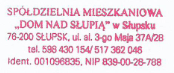 L.dz. GZM/	936  /2021Zapytanie o cenę Spółdzielnia Mieszkaniowa „Dom nad Słupią” w Słupsku zaprasza do złożenia oferty cenowej na wykonanie projektu i realizację miasteczka ruchu drogowego na terenie boiska o wym. 12,5m x 19,5m o nawierzchni betonowej, zlokalizowanego pomiędzy budynkami Mochnackiego 3 - 5 w Słupsku. Zakres prac obejmuje:- wykonanie projektu,- koncepcji wraz z wizualizacjami,- wykonanie oznakowania poziomego farbą drogową akrylową,- montaż oznakowania pionowego, - w wycenie należy uwzględnić ewentualne konieczne prace do przygotowanie nawierzchni boiska do malowania oznakowania poziomego. Gwarancja na przedmiotowe prace minimum 24m-ce.Preferowany termin realizacji prac 30.09.2021r. Zaleca się zapoznanie z miejscem realizacji zamówienia w celu prawidłowej oceny zakresu robót i zawarcia umowy. Ofertę należy złożyć w siedzibie Spółdzielni lub przesłać droga mailową na adres: domnadslupia@wp.pl w terminie do dnia 06.08.2021r do godziny 15:00. z następującym dopiskiem: „Oferta na realizację miasteczka ruchu drogowego – ul. Mochnackiego 3-5 w Słupsku”Spółdzielnia zastrzega sobie prawo unieważnienia postępowania w trybie zapytania o cenę na każdym jej etapie bez podania przyczyn, bez prawa do zgłaszania przez Oferentów roszczeń z tego tytułu. Osobą do kontaktu jest p. Justyna Szczepocka tel. 604 505 327.Zatwierdził Zarząd w dniu 15.07.2021r.